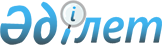 "Астана қаласының бас жоспары туралы" Қазақстан Республикасы Үкіметінің 2001 жылғы 15 тамыздағы № 1064 қаулысына өзгерістер мен толықтырулар енгізу туралы
					
			Күшін жойған
			
			
		
					Қазақстан Республикасы Үкіметінің 2016 жылғы 23 желтоқсандағы № 848 қаулысы. Күші жойылды - Қазақстан Республикасы Үкіметінің 2024 жылғы 25 қаңтардағы № 33 қаулысымен
      Ескерту. Күші жойылды - ҚР Үкіметінің 25.01.2024 № 33 (алғашқы ресми жарияланған күнінен бастап қолданысқа енгізіледі) қаулысымен.
      Қазақстан Республикасының Үкіметі ҚАУЛЫ ЕТЕДІ:
      1. "Астана қаласының бас жоспары туралы" Қазақстан Республикасы Үкіметінің 2001 жылғы 15 тамыздағы № 1064 қаулысына мынадай өзгерістер мен толықтырулар енгізілсін:
      "Әлеуметтік-экономикалық дамудың негізгі бағыттары" деген 2-бөлімде:
      "Демография" деген 2.1-кіші бөлімде:
      он алтыншы және он жетінші абзацтар мынадай редакцияда жазылсын:
      "Астана қаласы тұрғындарының анағұрлым ықтимал болжамды саны шекті көрсеткіштер аралығының ортасында 1200,0-1300,0 мың адам болады. Бас жоспарды әзірлеуде 2020 жылы халық саны - 1070,0 мың адам, 2030 жылы 1220,0 мың адам негіз етіле алынды.
      Жұмыспен қамтылған халықтың есептік көрсеткіштері оның 2013 жылғы 410,5 мың адамға қарағанда 2030 жылға қарай 629,8 мың адамға дейін өсуін болжайды.";
      "Тұрғын үй-азаматтық құрылыс" деген 2.2-кіші бөлімде:
      төртінші, бесінші, алтыншы және жетінші абзацтар мынадай редакцияда жазылсын:
      "Құрылыс:
      бос аумақтарда - 6,9 мың га;
      тозығы жеткен тұрғын үйлерді бұзу және қазіргі құрылыстың арасын жиілету арқылы реконструкцияланатын аумақтарда - 2,5 мың га жүзеге асырылатын болады.
      Жеке тұрғын үй құрылысының үлесі барлық кезеңде тұрғын үй құрылысының жалпы көлемінен 15,7 %-ды құрайды.";
      он үшінші абзац мынадай редакцияда жазылсын:
      "Бас жоспарда 2030 жылға қарай қызмет көрсетудің әлеуметтік-кепілді минимумының мекемелерімен қамтамасыз      етілудің нормативтік көрсеткіштеріне және қалалық маңызы бар объектілерді дамытудың нормативтік көрсеткіштеріне қол жеткізу бағытында жаңа әлеуметтік-экономикалық және қала құрылысы жағдайларын ескере отырып, әлеуметтік саланы дамыту көзделеді. Бұл ретте қаланың қызмет көрсету қорының шамасын жалпы алаңы 23,03 млн. шаршы метрге дейін жеткізу арқылы жалпы алаңы 14,04 млн. шаршы метр жаңа қызмет көрсету объектілерін салу есебінен әлеуметтік саланы іске қосу болжанады.";
      "Қала құрылысын дамытудың мақсаттары" деген 3-бөлімде:
      "Тарихи-мәдени мұраларды сақтау мен регенерациялау талаптары" деген 3.3-кіші бөлімде:
      бесінші абзац мынадай редакцияда жазылсын:
      "жылжымайтын мәдениет ескерткіштерін реставрациялау және қалпына келтіру, анықтау, есепке қою, паспорттау жөніндегі жұмыс ауқымын арттыру. Бас жоспарда тарихи және археологиялық ескерткіштер негізінде тарихи-мәдени қорды одан әрі сақтау жөніндегі іс-шараларды жүргізу, "Бозоқ" тарихи-археологиялық кешені, "Мыңжылдық аллеясы" қала құрылысы ансамблі, ландшафтты-туристік орталық, "Этнографиялық ауыл" демалыс орталығы мәдени-танымдық орталықтарын құру ұсынылады. БЖ-5.5 сызбасында Астана қаласының сәулет, тарих және мәдениет ескерткіштерінің тірек жоспары келтірілген.";
      "Табиғи кешен аумақтарын сақтау мен дамытудың негізгі бағыттары" деген 3.4-кіші бөлімде:
      тоғызыншы абзац мынадай редакцияда жазылсын:
      "табиғи кешен аумақтарының алаңдарын 14,8 мың гектардан 31,4 мың гектарға дейін ұлғайтуды көздейді.";
      "Аумақты сәулет-жоспарлауды ұйымдастыру" деген 3.5-кіші бөлімде:
      бесінші абзац мынадай редакцияда жазылсын:
      "Аз қабатты құрылыс Ерейментау, Қарағанды, оңтүстік-шығыс бағыттарында, Қосшы кенті, Қорғалжын және Қостанай бағыттарында орталықтан шетке қарай жоспарлау-құрылымдық осьтер бойында және Көкшетау мен Павлодар бағыттары бойында К-1 айналма магистралінен қала шекарасына дейін, сондай-ақ басталған құрылысты аяқтауды қажет ететін аз қабатты үй-жайлық құрылыс аудандарында дамытылады.";
      оныншы абзац мынадай редакцияда жазылсын:
      "Қала аумағында жеңіл рельсті жүрдек көлікке қоғамдық автобус маршруттарының сегіз ауысып отыру терминалы құрылады, оның кешеніне бір шатыр астында автомобильдерге арналған көп деңгейлі паркинг және велосипед пункті бекеті кіреді.";
      мынадай мазмұндағы он алтыншы абзацпен толықтырылсын:
      "ЭКСПО-2017 халықаралық көрмесі кешенінің аумағын орналастыру орны ауданы 174 га Қабанбай батыр, Хусейн бен Талал, Орынбор, Рысқұлов көшелері квадратында қаланың оңтүстік бөлігінде желілік саябақтың аяқталу осінде айқындалған.";
      "Қоғамдық аумақтарды дамытудың негізгі бағыттары" деген 3.6-кіші бөлімде:
      алтыншы абзац мынадай редакцияда жазылсын:
      "осы жүйенің 1,49 мың гектардан 4,26 мың гектарға дейін аумақтық өсуін, қоғамдық құрылыстар қоры алаңының 2,6 есе - жалпы алаңның 8,99 млн. шаршы метрден 23,03 млн. шаршы метрге дейін ұлғайтылуын;";
      "Астана қаласының аумағын функционалдық және қала құрылысы аймақтарына бөлу" деген 3.7-кіші бөлімде:
      екінші абзац мынадай редакцияда жазылсын:
      "Тұрғын аймақтардың негізгі функциясы халықтың тұрақты тұруы үшін арналған және осы мақсатта көп пәтерлі және жеке тұрғын үйлер кұрылысы салынуға тиіс. Тұрғын аймақтардың қосалқы функциясы ретінде жеке тұратын, қосарлас-жапсарлас салынған, негізінен осы тұрғын үйдің халқына әлеуметтік және мәдени-тұрмыстық қызмет көрсету объектілерін, ғибадат үйлерін, автотұрақтарды, санитариялық-қорғау аймақтарын ұйымдастыру талап етілмейтін өнеркәсіптік және коммуналдық-қоймалық объектілерді орналастыруға жол беріледі. Тұрғын аймақтар шегінде қоғамдық халыққа қызмет көрсету орталықтарының аумақтары көзделеді.";
      мынадай мазмұндағы он төртінші, он бесінші, он алтыншы, он жетінші, он сегізінші, он тоғызыншы және жиырмасыншы абзацтармен толықтырылсын:
      "Қоғамдық аймақтар денсаулық сақтау, мәдениет, ағарту, байланыс, сауда-саттық, қоғамдық тамақтану, тұрмыстық қызмет көрсету, коммерциялық қызмет объектілерін, сондай-ақ орта кәсіптік және жоғары білім беру мекемелерін, ғылыми-зерттеу, әкімшілік мекемелерін, ғибадат объектілерін, іскерлік, қаржылық және қоғамдық белсенділік орталықтарын, автомобильдік көлік тұрақтарын және жалпы қалалық маңызы бар өзге де ғимараттар мен құрылыстарды басымдықпен орналастыру үшін арналған.
      Инженерлік және көлік инфрақұрылымы аймақтары теміржол, автомобиль, өзен, әуе және құбыр жүргізу көліктерін, байланыс, электрмен және жылумен жабдықтау, сумен жабдықтау және су бұру, газбен қамтамасыз ету және инженерлік жабдықтар ғимараттары мен коммуникацияларын орналастыру және олардың жұмыс істеуі үшін арналған.
      Инженерлік және көлік инфрақұрылымдары аймақтары:
      автомобиль көлігі объектілерін;
      су көлігі объектілерін;
      сыртқы көлік объектілерін;
      инженерлік инфрақұрылым объектілерін (құбыр жүргізу көлігі, байланысты қамтамасыз ету, радиохабар тарату, телевизия, информатика, энергетика) қамтиды.";
      он төртінші және он бесінші абзацтар мынадай редакцияда жазылсын:
      "Астана қаласының аумағын қала құрылысы аймақтарына бөлу аумақтардың функционалдық пайдаланылуына (функционалдық аймақтарға бөлу), құрылысқа (құрылыс аймақтарына бөлу), ландшафтты ұйымдастыруға (ландшафтты аймақтарға бөлу) және экологиялық қауіпсіздікке (экологиялық аймақтарға бөлу), қала аумағының 7 жоспарлау ауданына және/немесе 72 жоспарлау секторына қойылатын міндетті талаптар белгілеуді білдіреді.
      Астана қаласын дамытудың бас жоспарында ayмақты қала құрылысы аймақтарына бөлу 3.01.01-2008* "Қала құрылысы. Қалалық және ауылдық елді мекендерді жоспарлау және салу", 3.01-01Ас-2007* "Астана қаласын жоспарлау және салу" Қазақстан Республикасының құрылыс нормалары мен қағидаларына сәйкес белгіленеді. Бас жоспар жоспарлау секторларының аумақтары деңгейінде функционалдық пайдалануға (функционалдық мақсаты) қойылатын талаптарды белгілейді.";
      жиырмасыншы абзац мынадай редакцияда жазылсын:
      "Бас жоспар (негізгі сызба)" БЖ-5 сызбасында, басым түрде иеліктен шығару және резервтегі аумақтар да келтірілген. БЖ-6 сызбасында қала аумағын функционалдық және қала құрылысы аймақтарына бөлу схемасьі келтірілген.";
      "Көліктік инфрақұрылымды дамыту" деген 4-бөлімде:
      он алтыншы абзац мынадай редакцияда жазылсын:
      "Теміржол вокзалынан бастап әуежайға дейін жеңіл рельсті көліктің бірінші желісінің ұзындығы 18 станцияның, 1 депоның және саны 19 бірлік жолаушылар жылжымалы құрамы паркінің жұмыс істеуімен 22,4 километрді құрайды.";
      он жетінші, он сегізінші, он тоғызыншы, жиырмасыншы абзацтар алып тасталсын;
      жиырма бірінші абзац мынадай редакцияда жазылсын:
      "Қазақстан Республикасы Ішкі істер министрлігі Астана қаласының Ішкі істер департаменті" мемлекеттік мекемесінің деректеріне сәйкес 2014 жылғы 1 қаңтардағы жағдай бойынша қалада 271165 автокөлік құралы тіркелген, олардың 233663 бірлігі жеңіл автомобильді құрайды немесе үш тұрғынға бір автокөлік құралынан және төрт тұрғынға бір жеңіл автомашинадан келеді.";
      "Инженерлік инфрақұрылымды дамыту" деген 5-бөлімде:
      "Электрмен жабдықтау" деген 5.4-кіші бөлімде:
      екінші абзац мынадай редакцияда жазылсын:
      "қаланың айналасында шеңбер жасау үшін "Батыс", "Достық", "Шығыс" - 220/110 кВ тірек қосалқы станциялар арасында 220 кВ әуе желілерін салуды аяқтау;";
      төртінші және бесінші абзацтар мынадай редакцияда жазылсын:
      "электр әуе желілерін жерасты (кабельді) электр беру желілеріне және ашық үлгідегі ҚС 110/10 кВ қосалқы станцияларын жабық үлгідегі ҚС 110/10 (20) кВ қосалқы станцияларына кезең-кезеңімен ауыстыру;
      жаңа құрылысты электрмен жабдықтау үшін жабық үлгідегі ҚС 110/10 кВ жаңа қосалқы станцияларын салу болып табылады.";
      алтыншы абзац алып тасталсын;
      "Жобаның техникалық-экономикалық көрсеткіштері" деген 7-бөлім мынадай редакцияда жазылсын: Жобаның техникалық-экономикалық көрсеткіштері
                                                                                                                                                                                                ".
      2. Осы қаулы алғашқы ресми жарияланған күнінен бастап қолданысқа енгізіледі.
					© 2012. Қазақстан Республикасы Әділет министрлігінің «Қазақстан Республикасының Заңнама және құқықтық ақпарат институты» ШЖҚ РМК
				
Р/с№
Көрсеткіштер
Өлшем бірлігі
Бастапқы 2013 жыл
2020
2030
1
2
3
4
5
6
1

Аумақ
1.1
Қала, кент және ауылдық елді мекен межесі шегіндегі елді мекен жерлерінің ауданы, барлығы
га
71014
71014
71014
оның ішінде:
1.1.1
тұрғын және қоғамдық құрылыстар
га
8220,9
12370,2
17891,6
олардың ішінде:
1.1.1.1
үй (пәтер) жанында жер учаскесі бар үй-жайлық және окшауланған құрылыс
га
4043,1
4731,8
5656,3
1.1.1.2
аз қабатты көп пәтерлі тұрғын үйлер құрылысы
га
282,7
301,3
989,8
1.1.1.3
көп қабатты көп пәтерлі тұрғын үйлер құрылысы
га
2402,9
4497,1
6983,5
1.1.1.4
қоғамдық құрылыс
га
1492,2
2840,0
4262,0
1.1.2
өнеркәсіптік және коммуналдық-қоймалық құрылыс
га
6201,1
6835,1
6951,3
олардың ішінде:
1.1.2.1
өнеркәсіптік құрылыс
га
2939,4
3296,2
3350,0
1.1.2.2
қоммуналдық құрылыс
га
2000,6
2216,3
2450,0
1.1.2.3
қоймалық құрылыс
га
1089,4
1194,1
921,3
1.1.3
көлік, байланыс, инженерлік коммуникациялар, олардың ішінде: сыртқы көлік (теміржол, автомобиль, өзен, теңіз, әуе және құбыр жүргізу)
га
2592,4
3876,7
3986,6
1.1.3.1
магистральдық инженерлік желілер мен құрылыстар
га
212,0
424,6
448,2
1.1.3.2
байланыс құрылыстары
га
188,0
324,9
342,8
1.1.3.3
көлік құрылыстары (теміржол, автомобиль, өзен, теңіз, әуе және құбыр жүргізу)
га
1221,7
1698,1
1715,6
1.1.3.4
сыртқы көлік (теміржол, автомобиль, өзен, теңіз, әуе және құбыр жүргізу)
га
970,7
1429,1
1480,0
1.1.4
ерекше қорғалатын
га
14825,0
24775,0
31435,0
табиғи аумақтар
олардың ішінде:
1.1.4.1
қорықтар
га
1.1.4.2
қаумалдар
га
1.1.4.3
табиғат ескерткіштері
га
1.1.4.4
ормандар мен орман саябақтары
га
14825,0
24775,0
31435,0
1.1.5
су тоғандары мен акваториялар
га
3867,0
3340,0
1850,0
олардың ішінде:
1.1.5.1
өзендер, табиғи және жасанды су тоғандары
га
2650,0
2400,0
1250,0
1.1.5.2
су қорғау аймақтары
га
1217,0
940,0
600,0
1.1.5.3
гидротехникалық құрылыстар
га
1.1.5.4
су шаруашылығы құрылыстары
га
1.1.6
ауыл шаруашылығында пайдаланылатын жерлер
га
17721,4
7538,0
170,0
олардың ішінде:
1.1.6.1
егіндік жерлер
га
1.1.6.2
бақтар мен жүзім бақтары
га
1747,4
940,0
170,0
1.1.6.3
шабындықтар, жайылымдар
га
15974,0
6598,0
1.1.7
жалпы пайдаланылатын
га
4448,2
6619,6
8129,5
олардың ішінде:
1.1.7.1
көшелер, жолдар, өтпежолдар
га
3788,2
4736,6
5079,5
1.1.7.2
су тоғандары, жағажайлар, жағалаулар
га
1.1.7.3
саябақтар, гүлзарлар, желек жолдар
га
660,0
1883,0
3050,0
1.1.7.4
басқа да жалпы пайдаланылатын аумақтық объектілер
га
1.1.8
резервтегі
га
13138,0
5659,4
600,0
олардың ішінде:
1.1.8.1
қоныстану аумақтарын дамыту үшін
га
4147,6
1867,0
600,0
1.1.8.2
өнеркәсіптік-өндірістік және коммуналдық аумақтарды дамыту үшін
га
1918,0
1080,4
1.1.8.3
рекреациялық және өзге де аймақтарды ұйымдастыру үшін
га
7072,4
2712
2

Халық
2.1
Бағынысты елді мекендерді ескергендегі халық саны, барлығы
мың адам
814,4
1070,0
1220,0
оның ішінде:
2.1.1
нақты қаланың (кент, ауылдық елді мекен)
мың адам
814,4
1070,0
1220,0
2.1.2
басқа да елді мекендер
мың адам
-
-
-
2.2
Халықтың табиғи қозғалысының көрсеткіштері:
18,4
112,5
215,0
2.2.1
өсім
мың адам
21,9
2.2.2
кему
мың адам
3,5
2.3
Халық көші-қонының көрсеткіштері:
17,9
143,1
190,6
2.3.1
өсім
мың адам
47,8
2.3.2
кему
мың адам
29,9
2.4
Халық тығыздығы
2.4.1
қоныстану аумағы шегінде
мың адам
51
42
41
2.4.2
қала, кент және ауыл құрылысы шегінде
мың адам
11
15
17
2.5
Халықтың жасына қарай құрылымы:
2.5.1
15 жасқа дейінгі балалар
мың адам/%
205,6/25,2
271,8/25,4
312,3/25,6
2.5.2
еңбекке қабілетті жастағы тұрғындар
мың адам/%
(16-62 жастағы ерлер, 16-57 жастағы әйелдер)
мың адам/%
554,2/68,1
726,5/67,9
822,2/67,4
2.5.3
еңбекке қабілетті жастан үлкен тұрғындар
мың адам/%
54,6/6,7
71,7/6,7
85,5/7,0
2.6
Отбасылар және жалғыз басты тұрғындар саны
бірлік
2.7
Еңбек ресурстары, барлығы
мың адам
598,5
787,5
888,9
олардың ішінде:
2.7.1
Экономикалық белсенді тұрғындар, барлығы
мың адам/%
434,5/53,4
574,6/53,7
658,8/54,0
оның ішінде:
2.7.1.1
Экономика салаларында жұмыс істейтіндер
мың адам/%
410,5/94,5
545,9/95,0
629,8/95,6
2.7.1.2
Жұмыссыздар
мың адам/%
24,0/5,5
28,7/5,0
29,0/4,4
2.7.2
Экономикалық белсенді емес тұрғындар
мың адам/%
164,0/20,1
212,9/19,9
230,1/18,9
оның ішінде:
2.7.2.1
Өндірістен қол үзіп білім алатын енбекке қабілетті жастағы оқушылар
мың адам/%
74,9/9,2
108,1/10,1
125,7/10,3
2.1.22
Экономикалық қызметпен айналыспайтын және оқымайтын еңбекке қабілетті жастағы еңбекке қабілетті тұрғындар
мың адам/%
89,1/10,9
104,9/9,8
104,4/8,6
3

Тұрғын үй құрылысы
3.1
Тұрғын үй қоры, барлығы
жалпы ауданы мың м2/%
14761,0/100
23750,0/100
37200,0/100
3.2
Жалпы қордан:
жалпы ауданы мың м2/%
14761,0/100
23750,0/100
37200,0/100
3.2.1
К-п пәтерлі үйлерде
жалпы ауданы мың м2/%
11443,4/77,5
19749,3/83,2
32115,7/86,3
3.2.2
үй-жайлық типтегі үйлерде
жалпы ауданы мың м2/%
3317,6/22,5
4000,7/16,8
5084,3/13,7
3.3
Сақталатын тұрғын үй қоры, барлығы
жалпы ауданы мың м2/%
14761,0/100
14722,3 6 2,0
21060,2/56,6
3.4
Тұрғын үй қорын қабаттылығы бойынша бөлу
жалпы ауданы мың м2/%
14761,0/100
23750,0/100
38200,0/100
оның ішінде:
3.4.1
аз қабатты
жалпы ауданы мың м2/%
3717,8/25,2
4379,6/18,4
5101,5/13,7
олардың ішінде құрылыста:
3.4.1.1
үй (пәтер) жанында жер учаскесі бар үй-жайлық (коттедждік типтегі)
жалпы ауданы мың м2/%
3317,6/22,5
4000,7/16,8
5084,3/13,65
3.4.1.2
Пәтер жанындағы жер учаскесі бар оқшауланған
жалпы ауданы мың м /%
-
-
-
3.4.1.3
жер учаскесі жоқ 1-2 қабатты
жалпы ауданы мың м2/%
400,2/2,7
378,9/1,6
17 2/0,05
3.4.2
көп пәтерлі (3-4 қабатты)
жалпы ауданы мың м2/%
413,2/2,8
519,6/2,2
3583,3/9,6
3.4.3.
көп пәтерлі (5-9 қабатты)
жалпы ауданы мың м2/%
6241,7/42,3
9954,6/42,0
13636,8/36,7
3.4.4
көп қабатты көп пәтерлі
жалпы ауданы мың м2/%
4388,3/29,7
8896,2/37,4
14878,4/40
3.5
Тұрғын үй қорының шығыны, барлығы
жалпы ауданы мың м2/%"
38,7
2689,8
оның ішінде:
3.5.1
техникалық жай-күйі бойынша
жалпы ауданы мың м2/%
38,7
439,8
3.5.2
реконструкциялау бойынша
жалпы ауданы мың м2/%
-
1926,5
3.5.3
басқа да себептер бойынша (үй-жайларды қайта жабдықтау)
жалпы ауданы мың м2/%
-
-
3.5.4
Тұрғын үй қорының мыналарға қатысты шығыны:
3.5.4.1
қолда бар тұрғын үй қорына
%
0,2
11,3
3.5.4.2
жаңа құрылысқа
%
0,4
16,7
3.6
Жаңа тұрғын үй құрылысы
үйлер (пәтерлер) бірлігі/жалпы ауданы мың ш.м.
9027,7/100
16139,8/100
3.7
Қабаттылығы бойынша жаңа тұрғын үй құрылысының құрылымы
үйлер (пәтерлер) бірлігі/жалпы ауданы мың ш.м.
9027,7/100
16139,8/100
оның ішінде:
3.7.1
аз қабатты
үйлер (пәтерлер) бірлігі/жалпы ауданы мың ш.м.
700,4/7,8
3260,4/20,2
олардың ішінде:
3.7.1.1
үй (пәтер) жанындағы жер учаскесі бар үй-жайлық (коттедж үлгідегі)
үйлер (пәтерлер) бірлігі/жалпы ауданы мың ш.м.
700,4/7,8
3260,4/20,2
3.7.1.2
пәтер жанындағы жер учаскесі бар оқшауланған
үйлер (пәтерлер) бірлігі/жалпы ауданы мың ш.м.
-
-
3.7.1.3
жер учаскесі жоқ 1-2 қабатты
үйлер (пәтерлер) бірлігі/жалпы ауданы мың ш.м.
-
-
3.7.2.
орташа қабатты (3-4 қабатты) көп пәтерлі
үйлер (пәтерлер) бірлігі/жалпы ауданы мың ш.м.
106,4/1,2
3146,8/19,5
3.7.3.
көп пәтерлі (5-9 кабатты)
үйлер (пәтерлер) бірлігі/жалпы ауданы мың ш.м.
3713,0/41,1
3750,4/23,2
3.7.4.
көп қабатты көп пәтерлі
үйлер (пәтерлер) бірлігі/жалпы ауданы мың ш.м .
4507,9/49,9
5982,2/37,1
3.8
Жаңа тұрғын үй құрылысының жалпы көлемінен мыналар орналастырылады:
3.8.1
бос аумақтарда
үйлер (пәтерлер) бірлігі/жалпы ауданы мың ш.м.
7222,2/80
13396,0/83
3.8.2
бар құрылысты реконструкциялау есебінен
үйлер (пәтерлер) бірлігі/жалпы ауданы мың ш.м.
1805,5/20
2743,8/17
3.9
Орта есеппен бір жыл ішінде жаңа тұрғын үй қорының жалпы ауданын іске қосу
мың ш. м
1290,0
1614,0
3.10
тұрғын үй қорының қамтамасыз етілуі:
3.10.1
су құбырымен
жалпы тұрғын үй қорының %
92,4
100
100
3.10.2
кәрізбен
жалпы тұрғын үй қорының %
92,0
92,5
94,0
3.10.3
электр плиталармен
жалпы тұрғын үй қорының %
33,0
51,3
56,4
3.10.4
газ плиталармен
жалпы тұрғын үй қорьшьщ %
76,7
46,5
43,6
3.10.5
жылумен
жалпы тұрғын үй қорының %
72,1
85,0
91,4
3.10.6
ыстық сумен
жалпы тұрғын үй қорының %
71,9
84,1
90,8
3.11
Халықтың пәтерлердің жалпы ауданымен орташа қамтамасыз етілуі
м2/адам
18,1
22,0
30,0
4

Әлеуметтік және мәдени-тұрмыстық қызмет көрсету объектілері
4.1
Мектепке дейінгі балалар мекемелері, барлығы/1000 адамға
орын
17110
29640
67500
4.1.1
қамтамасыз етілу деңгейі
%
54
52
100
4.1.2
1000 тұрғынға
орын
21
28
55
4.1.3
жаңа құрылыс
орын
12530
37860
4.2
Жалпы білім беру мекемелері, барлығы/1000 адамға
орын
71934
110100
162800
4.2.1
қамтамасыз етілу деңгейі
%
76
80
100
4.2.2
1000 адамға
орын
88
103
133
4.2.3
жана құрылыс
орын
38925
52700
4.3
Ауруханалар, барлығы/1000 адамға
кереует
3302/4,1
4602/4,3
14640/12
4.4
Емханалар, барлығы/1000 адамға
бір ауысымда келушілер
5090/6,2
7290/6,8
26000/21,3
4.5
Әлеуметтік қызмет көрсету мекемелері (интернат-үйлер), барлығы/1000 адамға
орын
796/1
796/0,7
5696/4,7
4.6
¥зақ демалу мекемелері (демалыс үйлері, пансионаттар, оқушыларға арналған лагерьлер және т.б.), барлығы/1000 адамға
орын
-
-
-
4.7
Дене шынықтыру-спорттық құрылымдар, барлығы/1000 адамға
га
63,95
95,4
216,8
4.8
Ойын-сауық мәдени мекемелер (театрлар, клубтар, кинотеатрлар, музейлер, көрме залдары және т.б.), барлығы/1000 адамға
орын
37480/46
39680/37
62360/51
4.9
Сауда кәсіпорындары, барлығы/1000 адамға
сауда-саттық ауданының м2
438300/538
460200/430
506200/415
4.10
Қоғамдық тамақтандыру кәсіпорындары, барлығы/1000 адамға
отырғызу орны
66040/81
67360/63
70700/58
4.11
Тұрмыстық қызмет көрсету кәсіпорындары, барлығы/1000 адамға
жұмыс орны
6570/8
9630/9
10980/9
4.12
Өрт сөндіру депосы
автомобильдер/ орындар саны
74/10
135/18
266/35
4.13
Химиялық тазарту
ауысымдағы киімдер кг
5850
6850
13900
4.14
Байланыс бөлімшесі
объект
35
45
81
4.15
Заңгер консультациясы
заңгер-адвокат
150
150
150
5

Көліктік қамтамасыз ету
5.1
Жолаушылар коғамдық көлік желісінің ұзындығы, барлығы
км
2443,4
3269,6
4945,4
оның ішінде:
5.1.1
Электрлендірілген темір жол
қос жолдың км
43,4
47,2
65,4
5.1.2
метрополитен
қос жолдың км
-
22,4
180
5.1.3
трамвай
қос жолдың км
-
-
-
5.1.4
троллейбус
қос жолдың км
-
-
-
5.1.5
автобус
қос жолдың км
2 400
3 200
4 700
5.2
Магистральдық көшелер мен жолдар ұзындығы, барлығы
км
1028,2
1604
2372,6
оның ішінде:
5.2.1
жылдам қозғалыс жолдары
км
53,0
86,1
86,1
5.2.2
жалпы қалалық маңызы бар магистральдар
км
220,0
328,0
470,4
5.2.3
аудандық маңызы бар магистральдар
км
520,0
616,7
767,7
5.2.4
тұрғын көшелер
км
235,2
573,2
1048,4
5.2.5
кенттік жолдар
км
5.2.6
өнеркәсіптік жолдар
км
5.3
Сыртқы көлік
оның ішінде:
5.3.1
теміржол
оның ішінде:
жолаушылар
мың жолаушы/ жыл
6205
8997,3
12596,2
жүк
мың тонна/жыл
5.3.2
әуе
оның ішінде:
жолаушылар
мың жолаушы/ жыл
3129,4
5608,0
7673,5
жүк
мың тонна/жыл
14,2
17,5
23,2
5.3.3
автомобиль
оның ішінде:
жолаушылар
мың жолаушы/ жыл
2114,6
3056,9
3839,6
жүк
мың тонна/жыл
135600
204600
262100
5.3.4
өзен
оның ішінде:
жолаушылар
мың жолаушы/ жыл
25,4
33,2
39,7
жүк
мың тонна/жыл
5.3.5
теңіз
оның ішінде:
жолаушылар
мың жолаушы/ жыл
жүк
мың тонна/жыл
5.3.6
Құбыр жүргізу
мың м3/жыл
5.4
Далалық-жол желісінің жиілігі
5.4.1
қалалық, кенттік құрылыс салу шегінде
км/км2
1,45
2,25
3,36
5.4.2
қала аймағының шекаралары шегінде
км/2
6

Инженерлік жабдық
6.1
Сумен жабдықтау:
6.1.1
Жиынтықты тұтыну, барлығы
мың м3/тәулік
180,4
647,9
688,8
оның ішінде:
6.1.1.1
шаруашылық-ауыз су қажеттіліктеріне
мьщ м3/тәулік
131,1
513,0
553,9
6.1.1.2
өндірістік қажеттіліктерге
мың м3/тәулік
33,5
134,9
134,8
6.1.2
Су құбыры бас құрылымының қуаты
мың м3/тәулік
300
515
555
6.1.3
Пайдаланылатын сумен жабдықтау көздері:
6.1.3.1
жерасты сужинағыштар
мың м3/тәулік
-
-
-
6.1.3.2
Жер бетіндегі көздерден су жинау
мың м3/тәулік
184,1
648,0
689,0
6.1.3.3
орталықтандырылмаған су көздері
мың м3/тәулік
6.1.4
ҚМК бекіткен жерасты сулар қорлары
мың м3
-
-
-
(бекітілген күні, есептік мерзімі)
6.1.5
Бір тәулікте 1 адамға шаққанда орташа су тұтыну
л/тәу.
оның ішінде:
6.1.5.1
шаруашылық-ауыз су қажеттіліктеріне
л/тәу.
161
410
360
6.1.6
суды екінші мәрте пайдалану
%
6.1.7
Желілер ұзындығы
км
1170
1490
1618
6.2
Кәріз:
6.2.1
Сарқынды сулардың жалпы түсімі, барлығы
мың м3/тәу.
120,3
390,58
416,89
оның ішінде:
6.2.1.1
тұрмыстық кәріз
мьщ м3/тэу.
120,3
390,58
416,89
6.2.1.2
өндірістік кәріз
мьщ м^/тэу.
-
-
-
6.2.2
Кәріз жүйесін тазартушы құрылымдарының өнімділігі
мың м3/тэу.
136
391
417
6.2.3
Желілердің ұзындығы 
км
673
971
1085
6.3
Электрмен жабдықтау:
6.3.1
Электр энергиясын жалпы тұтыну
кВт. сағ./жыл
3201,7x10б
5300,8x106
7051,4x106
оның ішінде:
6.3.1.1
коммуналдық-тұрмыстық қажеттіліктерге
кВт. сағ./жыл
1637,9х106
3392х106
4832х106
6.3.1.2
өндірістік қажеттіліктерге
кВт. сағ./жыл
1563,4х106
1908,8x106
2219,4x106
6.3.2
бір жылда 1 адамға шаққанда электрді тұтыну
кВт. сағ.
3931,4
5251
5875
6.3.2.1
Оның ішінде коммуналдық- тұрмыстық қажеттіліктерге
кВт. сағ.
1851,9
3571
4027
6.3.3
Жүктемелерді жабу көздері
млн. кВт
0,568
1,060
1,510
6.3.3.1
оның ішінде: ЖЭО, МАЭС
млн. кВт
0,337
0,602
0,602
6.3.3.2
гидроэлектростанция
млн. кВт
-
-
-
6.3.3.3
Біріктірілген энергия желісі
млн. кВт
0,231
0,458
0,908
6.3.4
Желілер ұзындығы
км
612,14
991,2
1012,2
6.4
Жылумен жабдықтау
6.4.1
Орталықтандырылған көздер қуаты, барлығы
МВт
2395
3880
5220
6.4.1.1
оның ішінде: ЖЭО
МВт
2395
3880
5220
6.4.1.2
аудандық қазандықтар
МВт
-
-
-
6.4.1.3
орамдық қазандықтар
МВт
-
-
.
6.4.1.4
жергілікті көздердің жалпы қуаты
МВт
-
-
-
6.4.2
Жылуды тұтыну, барлығы
МВт
2884
4358
6320
6.4.2.1
оның ішінде: коммуналдық-тұрмыстық қажеттіліктерге
МВт
2596
3923
5736
6.4.2.2
өндірістік қажеттіліктерге
МВт
288
435
584
6.4.3
Ыстық сумен жабдықтауды тұтыну, барлығы
МВт
485
735
1030
6.4.3.1
оның ішінде: коммуналдық-тұрмыстық қажеттіліктерге
МВт
412
619
885
6.4.3.2
өндірістік қажеттіліктерге
МВт
73
116
145
6.4.3
Жергілікті жылумен жабдықтау көздерінің өнімділігі
МВт
975
1330
2131
6.4.4
Желілер ұзындығы
км
560
590
650
6.5
Газбен жабдықтау
6.5.1
Табиғи газды тұтыну,
млн. м3/ жыл
жоқ
жоқ
жоқ
барлығы
6.5.1.1
оның ішінде: коммуналдық-тұрмыстық қажеттіліктерге
млн. м3/ жыл
-
-
-
6.5.1.2
өндірістік қажеттіліктерге
млн. м3/ жыл
-
-
-
6.5.2.
Сұйытылған газды тұтыну, барлығы
тонна/жыл
36137
38330
44754
6.5.2.1
оның ішінде: коммуналдық-тұрмыстық қажеттіліктерге
тонна/жыл
31439
33347
38936
6.5.2.2
өндірістік қажеттіліктерге
тонна/жыл
4698
4983
5818
6.5.3
Табиғи газды беру көздері
млн. м3/жыл
-
-
-
6.5.4
Қаланың, басқа елді мекеннің отын теңгеріміндегі газдың меншікті салмағы
%
6.5.5
Желілер ұзындығы
км
130,4
140,4
150,4
6.6
Байланыс
6.6.1
Халықты телевизиялық хабар таратумен қамту
халықтың %
100
100
100
6.6.2
Халықтың жалпы пайдаланудағы телефон желісімен қамтамасыз етілуі
100 отбасыға шаққандағы нөмір
31,9
37,9
75,0
7

Аумақты инженерлік дайындау
7.1
Нөсерлі кәріздің жалпы ұзындығы
км
275,27
366,56
369,8
7.2
Аумақты су тасқынына қорғау:
7.2.1
аудан
га
25358
25358
7.2.2
қорғаныс құрылымдарының ұзындығы
км
31,1
33,0
64,1
7.3
Шаю және себу, барлығы көлемі мен ауданы
м3, га
-
36439439 (2496 га)
54659160 (3730 га)
7.4
Жағаны бекіту
км
26
16
34
7.5
Жерасты су деңгейінің төмендеуі
га
-
19679
15000
7.6
Аумақты инженерлік дайындаудың басқа да арнайы іс-шаралары
тиісті бірліктер
8

Халыққа салт-жоралғы қызметтерін көрсету
8.1
Зираттардың жалпы саны
га
205,7
524,5
524,5
8.2
Крематорийлердің жалпы саны
бірлік
-
-
9

Қоршаған ортаны қорғау
9.1
Атмосфералық ауаға түсетін зиянды заттар калдықтарының мөлшері
тыс. т/жыл
64,789
74,549
90,0
9.2
Ластанған суды ағызудың жалпы мөлшері
млн.м /жыл
37,7
125,55
150,02
9.3
Бұзылған аумақтардың топырақ құнарлығын қалпына келтіру
га
-
-
-
9.4
Шу деңгейі 65 Дб астам аумақтар
га
9312,0
7320,6
6328,1
9.5
Экологиялық тұрғыдан қолайсыз аумақтар (химиялық және биологиялық заттармен, зиянды микроорганизмдермен шекті жол берілген шоғырланудан, радиоактивті заттармен шекті жол берілген деңгейлерден астам ластанған аумақтар)
га
6507,8
5868,0
5235,8
9.6
Санитариялық-қорғау аймақтарында тұратын халық
га
9.7
Санитариялық-қорғау және су қорғау аймақтарын көгалдандыру
га
6830
7417
7977
9.8
Топырақ пен жер қойнауын қорғау
га
-
-
-
9.9
Аумақтарды санитариялық тазарту
га
-
-
-
9.9.1
Тұрмыстық қалдықтар мөлшері
мың т/жыл
462,694
522,984
648,151
оның ішінде қалдықтарды саралап жинау
%
ҚТҚ-70%
Өндіріс-30%
ҚТҚ-40%
Өндіріс-60%
ҚТҚ-30%
Өндіріс-70%
9.9.2
Қоқыс өңдеу зауыттары
бірлік/жылына мың т.
1/250,0
2/400,0
3/600,0
9.9.3
Қоқыс өртеу зауыттары
бірлік/жылына мың т.
-
-
-
9.9.4
Қоқысты тиеу станциялары
бірлік/жылына мың т.
-
-
-
9.9.5
Жетілдірілген қоқыс тастайтын жерлер (полигондар)
бірлік/га
1/65,6
2/113,6
2/113,6
9.9.6
Үйінділердің жалпы ауданы
га
-
-
-
9.9.7
оның ішінде стихиялық
га
9.10
табиғатты қорғау және оңтайлы табиғат пайдалану жөніндегі өзге де іс-шаралар
тиісті бірліктер
10

Жобалық шешімдерді іске асыру жөніндегі инвестициялардың болжамды көлемі
млрд. теңге
3836,2
3836,2
3836,2
      Қазақстан РеспубликасыныңПремьер-Министрі

Б.Сағынтаев
